СУМСЬКА МІСЬКА РАДА______ СКЛИКАННЯ  ____ СЕСІЯРІШЕННЯ	У зв’язку з необхідністю передачі закінченого будівництвом об’єкту комунальної власності Сумської міської територіальної громади на баланс Комунальному підприємству «Чисте місто» Сумської міської ради, відповідно до наказу Міністерства фінансів України від 13.09.2016  № 818 «Про затвердження типових форм з обліку та списання основних засобів суб’єктами державного сектору та порядку їх складання», керуючись статтею 25 та частиною п’ятою статті 60 Закону України «Про місцеве самоврядування в Україні», Сумська міська радаВИРІШИЛА:	1. Департаменту інфраструктури міста Сумської міської ради                   (Журба О.І.):1.1. Передати, а Комунальному підприємству «Чисте місто» Сумської міської ради у господарському віданні якого знаходиться даний об’єкт,  прийняти на баланс закінчений будівництвом об’єкт комунальної власності Сумської міської територіальної громади, щодо якого здійснювалась реконструкція згідно з додатком;1.2. Зняти з балансу закінчений будівництвом об’єкт комунальної            власності Сумської міської територіальної громади, щодо якого здійснювалась         реконструкція, згідно з додатком, у порядку, встановленому чинним              законодавством.2. Рішення вступає в силу з моменту його прийняття. 3.  Організацію виконання даного рішення покласти на Департамент інфраструктури міста Сумської міської ради (Журба О.І.).4. Контроль за виконанням даного рішення покласти на заступника міського голови з питань діяльності виконавчих органів ради згідно з розподілом обов’язків.Сумський міський голова                                                  Олександр  ЛИСЕНКОВиконавець: Олександр ЖУРБА_____ ___________2023Ініціатор розгляду питання – Сумський міський головаПроєкт рішення підготовлено Департаментом інфраструктури міста Сумської міської радиДоповідає: Олександр ЖУРБА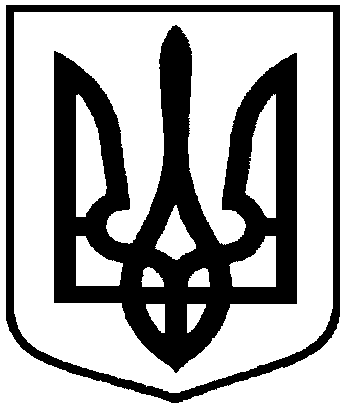 Проєктоприлюднено                      «__»__________ 2023від                                 № м. СумиПро передачу закінчених будівництвом об’єктів комунальної власності Сумської міської територіальної громади на баланс Комунальному підприємству «Чисте місто» Сумської міської ради